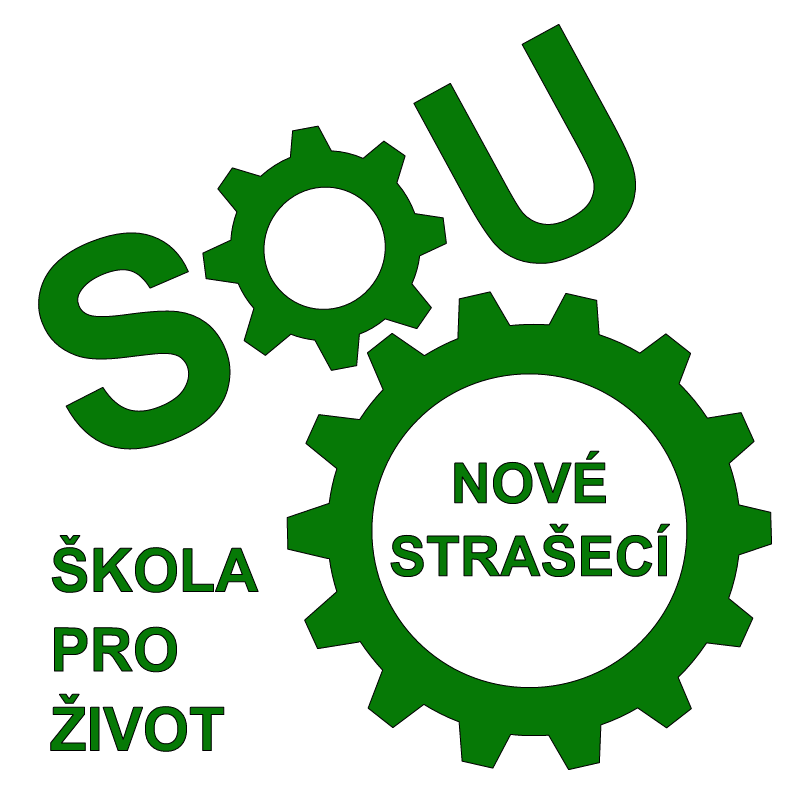 Zřizovatel: 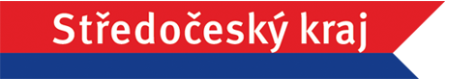 Sportovní 1135, 271 80 Nové Strašecí tel.: 313 285 811, fax: 313 285 841, e-mail: info@souzns.cz	          IČO: 14802201, DIČ: CZ14802201V Novém Strašecí dne: 20. 08. 2018	OBJEDNÁVKA číslo: 19/14802201/2018Dodavatel: Jiří VyskočilČelechovická 1046                   271 01 Nové StrašecíIČ: 41980808, DIČ: CZ400415016Předmět objednávky:  Cena plnění:		Termín plnění:		9/2018Platební podmínky: 		převodem na účet do 14 ti dnů od vystavení fakturyDodavatel má 3 denní lhůtu pro akceptaci výzvy. Jméno a podpis objednatele: Ing. Bc. Jan Nechutný		podpis: 				datum: Jméno a podpis příkazce operace: Ing. Bc. Jan Nechutný		podpis: 				datum: Jméno a podpis dodavatele: Jiří Vyskočil		  		podpis:					datum:	 NázevPočetCena ks bez DPHDPHCelkem Kč bez DPHCelkem DPHPracovní souprava pas62420,66 Kč21%26 080,92 Kč5 476,99 KčPracovní souprava pas 194 cm10453,71 Kč21%4 537,10 Kč952,79 KčPracovní souprava lacl10519,83 Kč21%5 198,30 Kč1 091,64 KčPracovní souprava lacl 176 cm2571,99 Kč21%1 143,98 Kč240,24 KčPracovní rukavice10026,44 Kč21%2 644,00 Kč555,24 KčOchranné brýle10027,27 Kč21%2 727,00 Kč572,67 KčPracovní čepice7324,79 Kč21%1 809,67 Kč380,03 KčPracovní obuv86263,63 Kč21%22 672,18 Kč4 761,16 KčZáklad daněDPHCena s daní66 813,15 Kč14 030,76 Kč80 844 Kč